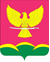 СОВЕТ НОВОТИТАРОВСКОГОСЕЛЬСКОГО ПОСЕЛЕНИЯ ДИНСКОГО РАЙОНАРЕШЕНИЕот 23.03.2022                                                                            № 170-45/04станица Новотитаровская        В соответствии с Уставом Новотитаровского сельского поселения Динского района, руководствуясь решением Совета Новотитаровского сельского поселения Динского района от 19.04.2017 № 151-37/03 «О Положении о звании «Почетный гражданин Новотитаровского сельского поселения Динского района», в связи с обращением главы Новотитаровского сельского поселения Динского района, Совет Новотитаровского сельского поселения Динского района р е ш и л: 1. За многолетний добросовестный труд, значительный личный вклад в укрепление законности, защиту прав и свобод граждан в Новотитаровском сельском поселении Динского района присвоить звание «Почетный гражданин Новотитаровского сельского поселения Динского района» Петру Михайловичу Курдюку.2. Администрации Новотитаровского сельского поселения Динского района:          1) организовать вручение знаков отличия Почетного гражданина Новотитаровского сельского поселения П.М. Курдюку на очередной сессии Совета  Новотитаровского сельского поселения Динского района.           2) опубликовать настоящее решение в СМИ  и разместить на официальном сайте Новотитаровского сельского поселения http://www.novotitarovskaya.info.4. Контроль за исполнением настоящего решения возложить на комиссию по правовым вопросам и работе с общественностью (Мельников).         5. Настоящее решение вступает в силу со дня его подписания. Председатель СоветаНовотитаровского сельского поселения                                           К.А. ПрокофьевГлава Новотитаровскогосельского поселения                                                                             С.К. КошманО присвоении звания «Почетный гражданин Новотитаровского сельского поселения Динского района» П.М. Курдюку